Практичне заняття  № 14Тема: Правопис закінчень відмінюваних слівОпрацювати такі питання Особливості відмінювання та правопису відмінкових закінчень іменників І- ІV відмін. Відмінювання іменників, що мають лише форму множини.Особливості правопису відмінкових закінчень прикметників м’якої та твердої груп. Засвоїти основні поняття: іменник, прикметник, числівник, займенник, відмінювання, флексія, основа, група ЛітератураКозачук Г. О. Українська мова : практикум : навч. посібник. Видання друге. Київ : Вища школа, 2008. С. 118–177.Лаврінець О. Я., Симонова К. С., Ярошевич І. А. Читай і знай! 2: Довід.-практикум з фонетики, орфоепії, орфографії, лексикології, фразеології сучасної української мови. Київ : Вид. дім «Києво-Могилянська академія», 2009. С. 12–17, 26, 33–35.Орфографічний словник української мови : близько 120 000 слів / уклад.: С. І. Головащук, М. М. Пещак, В. М. Русанівський,                       О. О. Тараненко. Київ : Довіра, 1994. 864 с. Українська без помилок. Говоримо і пишемо правильно. Сучасний довідник з урахуванням останніх змін у правописі і мовленні / укладач О. М. Журенко. Харків : Книжковий клуб «Клуб сімейного дозвілля», 2015. С.202–260. Український правопис. 4-е вид., випр. й доп. Київ, 2004.  С. 60–96.Український правопис. Затверджений Українською національною комісією з питань правопису.  Київ, 2019.  С. 134–147. Ющук І. П. Практикум з правопису української мови.  Київ : Освіта, 2002. С. 91–106, 108–126, 129–142. Виконати домашнє завданняКозачук Г. О. Українська мова. Практикум. : навч. посібник. 2-ге вид. переробл. і доповн. Київ : Вища школа, 2008. 414 с.  Вправа 188, 191, 211.Вправа 188. Поставте іменники: 1) у давальному і місцевому відмінках однини: доля, зоря, аптека, вільха, афіша, брунька, миша, голка, Віра, гаєчка, вимога, Ілля, гуща, Болгарія, мрія, галька, сторінка; 2) в орудному відмінку однини: стаття, демократія, обставина, туча, яблуня, огорожа, Софія, пісня, площа, фабрика, лілія, праця, межа; 3) у родовому відмінку множини (де треба, з паралельними закінченнями): дорога, тополя, книжка, війна, праця, голова, легеня, байка, мережа, корова, вівця, Ілля, сирота, тиша, стеля, ескадрилья, сестра, кобза, легенда, айстра, травма, лікарня, домна.Вправа 191. Від поданих іменників утворіть форми родового відмінка однини, обґрунтуйте закінчення -а (-я) чи -у (-ю). Поясніть, чому деякі з іменників можуть мати паралельні форми. Виконуючи вправу, користуйтесь «Орфографічним словником» чи одинадцятитомним «Словником української мови». Берег, стіл, швець, папір, міст, студент, майдан, акт, Псков, вітер, Вітер, мороз, Мороз, Степан, гай, Гай, палац, вокзал, рік, сантиметр, град, барвінок, «Барвінок», лист, листопад, четвер, вівторок, сад, балет, інститут, стадіон, дощ, дощик, інвентар, документ, Сибір, штаб, рукопис, грам, Рим, Париж, зал, норд-ост, Ігор, абажур, успіх, якір, кінець, мінімум, відмінок, підмет, атом, голос, голосок, колос, колосок, вираз, село, орнамент, ґрунт, том, роман, Роман, верстат, тролейбус, Дністер, Київ, Китай, Кавказ, Байкал.Вправа 211. Допишіть закінчення прикметників, розподіливши їх за характером приголосного основи на тверду і м'яку групи. Майбутн.., далек.., ранн.., брати.., природи.., східн.., могутн.., освіти.., присутн.., поперечн.., дворічн.., жити.., пшеничн.., городи.., горд.., західн.., тотожн.., дружи.., дави.., торішн.., голови.., навколишн... Завдання для виконання в аудиторії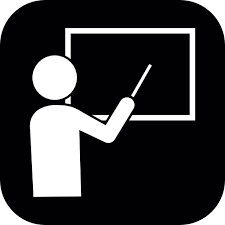 1. Наведені власні географічні назви записати в родовому відмінку однини, пояснити їх правопис.Хорол, Псьол, Байкал, Єнісей, Амур; Пирятин, Миргород, Новгород, Житомир, Львів, Чернігів, Конотоп, Тернопіль, Кременчук, Гадяч, Бориспіль, Іванків, Васильків. 2. Подані іменники поставити у формі кличного відмінка.Галина Петрівна, Галя, Ганна Сергіївна, Ганя, Софія Федотівна, Соня, мама, матуся, сестра, молодиця, вулиця, робітниця, круча, листоноша,  мрія, Микола, Миколка, Ілля, Лука, Євгенія Романівна, Женя, Тетяна Тимофіївна,  Ярослава Мирославівна, Юлія Борисівна.3. Дописати закінчення у словосполученнях, пояснити правопис.Вчорашн… день, прийдешн… свято, природн… стан, самобутн… характер, дорожн… рух, дружн… колектив, дружн… порада, колишн… сусід, модн… одяг, самітн… людина, тутешн… чоловік, заміжн… жінка, незабутн… вечір, білолиц… дівчина, ранішн… час, самотн… дідусь, тотожн… результат, мужн… вчинок, зворотн… рух.4. Дописати закінчення слів, узгодивши їх з іменниками.Нестерпн… біль, міцн… мартіні, далек… Сибір, велик… насип, широк… авеню, дальн… путь, вчен… ступінь, прекрасн… сопрано, високогірн… плато, яскрав… кімоно, смачн… івасі, небезпечн… кір, переконлив… алібі, улюблен… тріо, сонячн… Баку, барабанн… дріб, маленьк… понні, виснажлив… нежить, вигідн… продаж, терпк… полин, швидк… кенгуру, цікав… інтерв’ю.5. Записати речення в такій послідовності: 1) речення, що вміщує прикметник вищого ступеня порівняння; 2) речення з прикметником найвищого ступеня.Народу віра глибша від сльози. (Н.Диб’як.) Найвищі – чистих душ собори. (Д.Білоус.) Страшніша гадюки людина лиха! (І.Франко.) Міцнюща моя кров! жаркіша від огнива. (Б.Олійник.) Так віриться, що ми таки не гірші – кращі. (Н.Диб’як.) Образу, навіть найгіркішу, в мовчанні легше перетерпиш. (В.Густі.) Живий живе гада, і смерть – найгіршая біда. (Л.Глібов.) Вклоняюся тобі, моя родино найближча! (Д.Павличко.) То ж він сказав у найчорніші дні: “А все-таки поперед нас огні!” (М.Рильський.) Питання для самоконтролю 1. Які особливості відмінювання та правопису відмінкових закінчень іменників І, ІІ відмін? Які зміни й доповнення в новій редакції правопису 2019 року?2. Специфіка правопису іменників ІІІ і ІV відмін. Які зміни в новій редакції правопису 2019 року?3. Які особливості правопису відмінкових закінчень прикметників м’якої та твердої груп?4. Як відмінюються й пишуться кількісні й порядкові числівники?5. Які особливості відмінювання й правопису займенників?Український правопис старої редакціїУкраїнський правопис 2019 року§ 48 п.2.Вказаних груп у старій редакції правопису немає.Доповнено й структуровано:§ 82 п.2.1.1.2. Закінчення -а (у твердій та мішаній групах), -я (у м’якій групі) мають іменники чол. роду-назви неістот у звичайній та зменшено-пестливій формі, що позначають конкретні предмети:є)назви органів і частин тіла: живота́, кишковика́, м’я́за, но́са, ро́та, скеле́та, сугло́ба, хребта́, шлу́нка, па́льця; живо́тика, па́льчика;ж)назви житлових приміщень, сільськогосподарських і технічних будівель і їхніх частин, архітектурних деталей: бара́ка, ко́мина, одві́рка, підда́шка, причі́лка, сво́лока;з) назви предметів побуту: ножа́, ча́йника, черпака́; дива́на, ми́сника, серва́нта; стільця́; сті́льчика; и) назви одягу і взуття: дже́мпера, жупа́на́, кобеняка́, костю́ма, ку́нту́ша, піджака́, плаща́, по́яса (елемент одягу), све́тра, ке́да, череви́ка, чо́бота; костю́мчика, пла́щика; череви́чка; і) назви виробів із борошна: бато́на, бу́блика, калача́, рога́лика; бу́бличка, кала́чика; ї) назви церковних реалій: амво́на, іконоста́са, ві́втаря́; іконоста́сика;л) назви сайтів і служб електронної пошти: фейсбу́ка, юту́ба, іме́йла.Доповнено й структуровано§ 82 2.1.2. Закінчення -у(у твердій і мішаній групах), -ю(у м’якій групі) мають: 1) абстрактні іменники чоловічого роду;2) іменники на позначення сукупності істот;3) іменники-назви просторових понять;4) речовинні іменники.Доповнено6) назви населених пунктів (крім зазначених у п. 2.1.1.2 к): Амстерда́му, Го́мелю, Ліверпу́лю, Ло́ндону, Мадри́ду, Пари́жу, Чорно́билю. Примітка. Ці іменники можуть мати варіантне закінчення —а(-я): Амстерда́ма, Го́меля, Ліверпу́ля, Ло́ндона, Мадри́да, Пари́жа, Чорно́биля; 7) більшість префіксальних іменників із різними значеннями (крім назв істот): ви́бою, ви́падку, ви́слову, відбо́ю, ві́дгуку.§ 61.ІІІ відміна. Однина1. У родовому та давальному відмінках однини іменники третьої відміни мають закінчення -і: ві́сті, га́лузі, любо́ві, мо́ці, о́сі, по́дорожі, ста́лі, ті́ні, фа́льші.Доповнено й зміненоIII відміна § 95. Однина 1. У родовому та давальному відмінках однини іменники третьої відміни мають закінчення -і: Бе́ршаді, вані́лі, га́лузі, гера́ні, гі́дності, кро́ві.Іменники на -ть після приголосного, а також слова кров, любо́в, о́сінь, сіль, Русь, Білору́сь у родовому відмінку однини можуть набувати як варіант закінчення -и: гі́дности, незале́жности, ра́дости, сме́рти, че́сти, хоро́брости; кро́ви, любо́ви, о́сени, со́ли, Ру́си́, Білору́си.